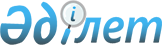 Аудандық коммуналдық меншіктегі мүліктерді жекешелендіру туралыАтырау облысы Исатай ауданы әкімдігінің 2015 жылғы 23 ақпандағы № 32 қаулысы. Атырау облысының Әділет департаментінде 2015 жылғы 11 наурызда № 3123 болып тіркелді

      «Қазақстан Республикасындағы жергілікті мемлекеттік басқару және өзін-өзі басқару туралы» Қазақстан Республикасының 2001 жылғы 23 қаңтардағы Заңының 31-бабы 1-тармағы 2) тармақшасына, «Мемлекеттік мүлік туралы» Қазақстан Республикасының 2011 жылғы 1 наурыздағы Заңының 18-бабына және Қазақстан Республикасы Үкіметінің 2011 жылғы  9 тамыздағы № 920 «Жекешелендіру объектілерін сату қағидасын бекіту туралы» қаулысына сәйкес Исатай ауданының әкімдігі ҚАУЛЫ ЕТЕДІ:



      1. Аудандық коммуналдық меншіктегі мүліктер осы қаулының қосымшасына сәйкес жекешелендірілсін.



      2. Осы қаулының орындалуын бақылау аудан әкімінің орынбасары А. Қуанышкереевке жүктелсін.



      3. Осы қаулы әділет органдарында мемлекеттік тіркелген күннен бастап күшіне енеді және ол алғашқы ресми жарияланған күнінен кейін күнтізбелік он күн өткен соң қолданысқа енгізіледі.

      Аудан әкімі                                Т. Сұлтанбеков

Исатай ауданы әкімдігінің 

2015 жылғы 23 ақпандағы № 32

қаулысына қосымша      Жекешелендіруге жататын аудандық коммуналдық меншіктегі мүліктердің тізбесі      ММ - мемлекеттік мекеме
					© 2012. Қазақстан Республикасы Әділет министрлігінің «Қазақстан Республикасының Заңнама және құқықтық ақпарат институты» ШЖҚ РМК
				№Мүліктің атауыШығарылған жылыТеңгерім ұстаушы1Автокөлік Газ 3102 тіркеу нөмірі E 040 РК2003«Исатай ауданы әкімінің аппараты» ММ2Автокөлік Уаз 315122  тіркеу нөмірі E 872 AW2003«Исатай ауданы әкімінің аппараты» ММ3Автокөлік Уаз 31514  тіркеу нөмірі E 041 РК2000«Исатай ауданы әкімінің аппараты» ММ4Автокөлік Уаз 315192-017 тіркеу нөмірі E 698 BU2003«Исатай аудандық мәдениет және тілдерді дамыту бөлімі» ММ5Автокөлік Уаз 31512 тіркеу нөмірі E 404 В02007«Исатай аудандық ауыл шаруашылығы бөлімі» ММ6Автокөлік Уаз 31514 тіркеу нөмірі E 926 АЕ2000«Исатай аудандық білім бөлімі» ММ7Автокөлік Паз 32050 тіркеу нөмірі E 435 АЕ2000«Исатай аудандық білім бөлімі» ММ8Автокөлік Паз 3205-110 тіркеу нөмірі E 388 ВМ2006«Исатай аудандық білім бөлімі» ММ9Автокөлік Паз 320540 тіркеу нөмірі E 948 BF2004«Жалпы білім беретін Аққыстау орта мектебі» ММ10Автокөлік Ваз 21213 тіркеу нөмірі E 529 BY2002«Жалпы білім беретін Абай атындағы орта мектеп» ММ11Автокөлік Ваз 21213 тіркеу нөмірі 266 AF 062001«Жалпы білім беретін Хамидолла Наубетов атындағы орта мектеп» ММ12Автокөлік Уаз 31512 тіркеу нөмірі E 604 BO2000«Жалпы білім беретін Жасқайрат бастауыш мектебі» ММ13Автокөлік Ваз 21213 тіркеу нөмірі E 102 BP2001«Жалпы білім беретін Қызыл үй негізгі мектебі» ММ